АДМИНИСТРАЦИЯДМИТРИЕВСКОГО СЕЛЬСКОГО ПОСЕЛЕНИЯГАЛИЧСКОГО МУНИЦИПАЛЬНОГО РАЙОНАКОСТРОМСКОЙ ОБЛАСТИП О С Т А Н О В Л Е Н И Еот« 18 » ноября 2019 года № 75д. ДмитриевскоеОб утверждении отчета об исполнении бюджета сельского поселения за 9 месяцев 2019 годаВ целях исполнения статьи 264.2 Бюджетного кодекса Российской Федерации, администрация Дмитриевского сельского поселения ПОСТАНОВЛЯЕТ:1. Утвердить прилагаемый отчет об исполнении бюджета сельского поселения за 9 месяцев 2019 года.2. Настоящее постановление вступает в силу со дня подписания и подлежит официальному опубликованию (обнародованию).Глава сельского поселения:                                                             А. В. Тютин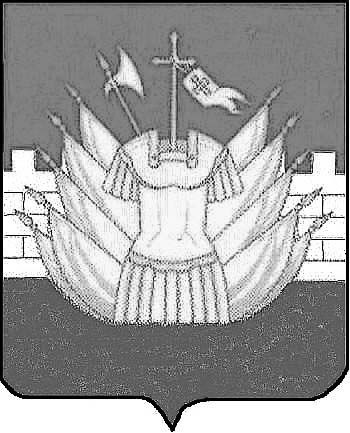 